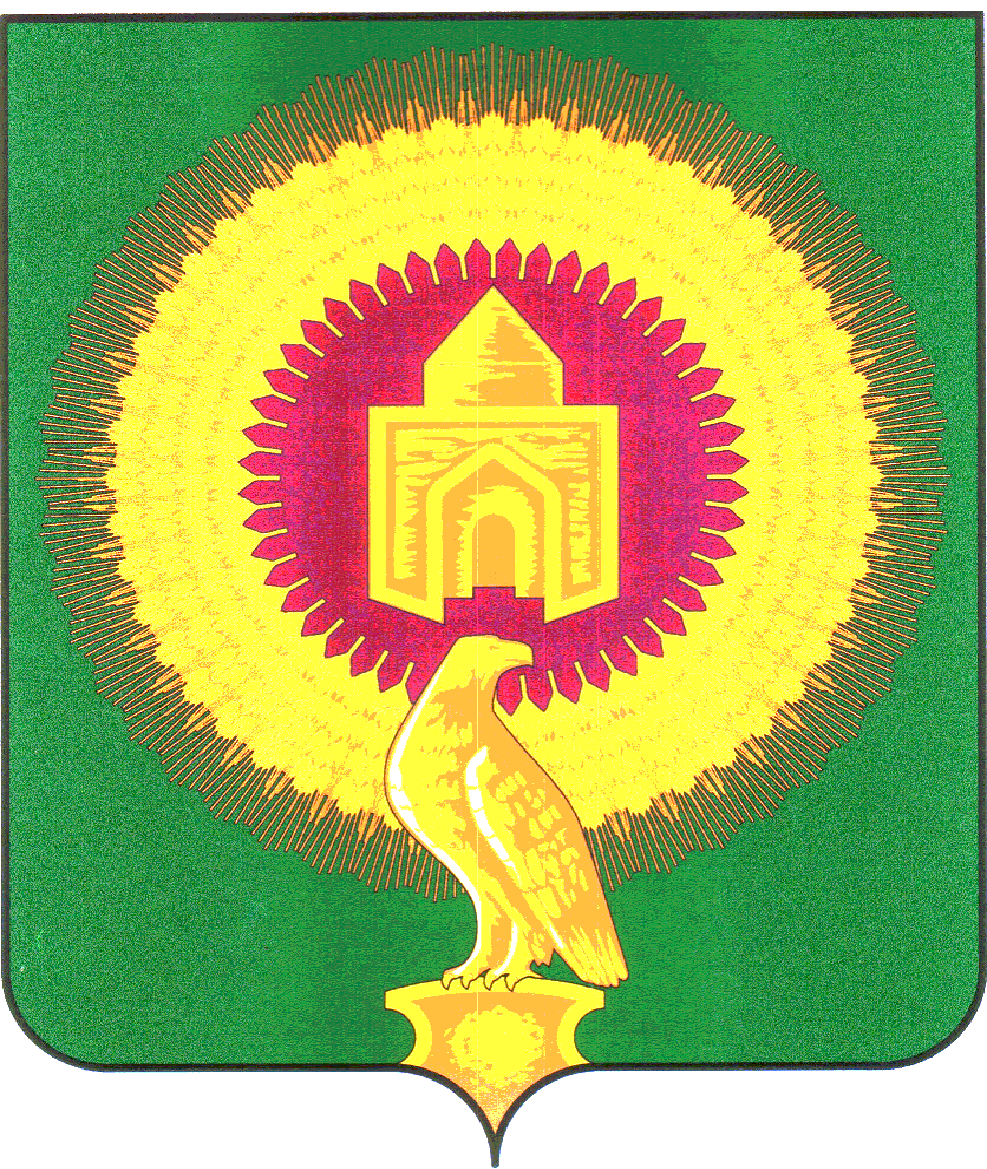 АДМИНИСТРАЦИЯ КАТЕНИНСКОГО  СЕЛЬСКОГО ПОСЕЛЕНИЯ ВАРНЕНСКОГО  МУНИЦИПАЛЬНОГО РАЙОНАПОСТАНОВЛЕНИЕ от «14» мая  2012 г. № 50О создании нештатных аварийно-спасательных формирований на территории Катенинского сельского поселения            Во исполнение Федеральных законов РФ от 21.12.1994 № 68-ФЗ «О защите населения и территорий от чрезвычайных ситуаций природного и техногенного характера», от 22.08.1995 № 151 – ФЗ  «Об аварийно-спасательных службах и статусе спасателя», от 12.02.1998 № 28-ФЗ «О гражданской обороне и приказа министерства РФ по делам гражданской обороны, чрезвычайным ситуациям и ликвидации последствий стихийных бедствий от 23.12.2005 № 999 (зарегистрированного в Минюсте РФ от 19.01.2006 № 7383), приказа МЧС России от 30.06.2014 № 331 «О внесении изменений в Порядок создания нештатных аварийно-спасательных формирований, утвержденный приказом МЧС РФ от 23.12.2005 № 999» (зарегистрировано в Минюсте РФ 30.07.2014 № 33352)                                                                     ПОСТАНОВЛЯЮ: Утвердить Порядок создания нештатных аварийно-спасательных формирований на территории Катенинского сельского поселения согласно приложению № 1.Контроль исполнения настоящего постановления оставляю за собой.Глава администрацииКатенинского  сельского поселения                                                  В.М.Николаев       Приложение № 1к постановлению администрацииКатенинского  сельского поселения                                                                                                                     от 14.05.2012 № 50 ПОРЯДОКсоздания нештатных аварийно-спасательных формирований1. Нештатные аварийно-спасательные формирования (далее по тексту – НАСФ)  представляют собой самостоятельные структуры, созданные организациями на нештатной основе из числа своих работников, оснащенные специальной техникой, оборудованием, снаряжением, инструментами и материалами, подготовленные для проведения аварийно-спасательных и других неотложных работ в очагах поражения и зонах чрезвычайных ситуаций».2. Организации, эксплуатирующие опасные производственные объекты Iи II классов опасности, особо радиационно опасные и ядерно опасные производства и объекты, гидротехнические сооружения чрезвычайно высокой опасности и гидротехнические сооружения высокой опасности, а также организации, эксплуатирующие опасные производственные объекты III класса опасности, отнесенные в установленном порядке к категориям по гражданской обороне, создают и поддерживают в состоянии готовности нештатные аварийно-спасательные формирования в соответствии с Федеральным законом от 12 февраля 1998 г. № 28-ФЗ «О гражданской обороне» (Собрание законодательства Российской Федерации, 1998, № 7, ст. 799; 2013, № 52 (часть 1), ст. 6969».3. Основными задачами НАСФ являются:            - проведение аварийно-спасательных работ и первоочередное обеспечение населения, пострадавшего при ведении военных действий или вследствие этих действий;            - участие в ликвидации чрезвычайных ситуаций природного и техногенного характера;            - обнаружение и обозначение районов, подвергшихся радиоактивному, химическому, биологическому и иному заражению (загрязнению);            - санитарная обработка населения, специальная обработка техники, зданий и обеззараживания территорий;            - участие в восстановлении функционирования объектов жизнеобеспечения населения;            - обеспечение мероприятий гражданской обороны по вопросам восстановления и поддержания порядка связи и оповещения, медицинского и автотранспортного обеспечения.4. Состав, структура и оснащение НАСФ определяются руководителями организаций в соответствии с приказом МЧС РФ от 23.12.2005 № 999 и с учетом методических рекомендаций по созданию, подготовке, оснащению и применению НАСФ, разрабатываемыми МЧС РФ, исходя из задач гражданской обороны и защиты населения, и согласовываются с территориальными органами, специально уполномоченными решать задачи гражданской обороны по предупреждению и ликвидации чрезвычайных ситуаций.5. Нештатные аварийно-спасательные формирования привлекаются для ликвидации чрезвычайных ситуаций в соответствии с установленным порядком  действий при возникновении и развитии чрезвычайных ситуаций, а также для решения задач в области гражданской обороны в соответствии с планами гражданской обороны и защиты населения по решению должностного лица, осуществляющего руководство гражданской обороной на соответствующей территории в соответствии с Федеральным законом от 12 февраля 1998 г. № 28-ФЗ «О гражданской обороне» (Собрание законодательства Российской Федерации, 1998, № 7, ст. 799; 2013, № 52 (часть 1), ст. 6969)».6. Органы местного самоуправления Катенинского сельского поселения Варненского  муниципального района, исходя из статьи 8 Федерального закона от 12 февраля 1998 года № 28-ФЗ «О гражданской обороне», на соответствующей территории вправе:            - определять организации, находящиеся в сфере их ведения, которые создают               НАСФ;            - организовать создание, подготовку и оснащение НАСФ;            - вести реестры организаций, создающих НАСФ;            - организовывать планирование применения НАСФ.7. Организации, предприятия, создающие НАСФ:            - разрабатывают структуру и табели оснащения НАСФ специальной техникой, оборудованием, снаряжением, инструментами и материалами;            - укомплектовывают НАСФ личным составом, оснащают их специальными техникой, оборудованием, снаряжением, инструментами и материалами, в том числе за счет существующих аварийно-восстановительных, ремонтно-восстановительных, медицинских и других подразделений;            - осуществляют подготовку и руководство деятельностью НАСФ;            - осуществляют всестороннее обеспечение применения НАСФ;            - осуществляют планирование и применение НАСФ;            - поддерживают НАСФ в состоянии готовности к выполнению задач по предназначению.8. При создании НАСФ учитываются наличие и возможности штатных аварийно-спасательных  формирований и аварийно-спасательных служб.9. Нештатные аварийно-спасательные формирования подразделяются:     по подчиненности: территориальные и организаций;     по численности: отряды, команды, группы, звенья, посты.Количество и перечень создаваемых нештатных аварийно-спасательных формирований определяется исходя из прогнозируемых объемов проведения аварийно-спасательных и других неотложных работ при возникновении чрезвычайных ситуаций и их возможностей по проведению указанных работ.            Для нештатных аварийно-спасательных формирований сроки приведения в готовность не должны превышать: в мирное время – 6 часов, военное время – 3 часов».10. Личный состав НАСФ комплектуется за счет работников организаций, предприятий. Военнообязанные, имеющие мобилизационные предписания, могут включаться в нештатные аварийно-спасательные формирования на период до их призыва (мобилизации).            Зачисление граждан в НАСФ производится приказом руководителя организации.            Основной состав руководителей и специалистов НАСФ, предназначенных для непосредственного выполнения аварийно-спасательных работ, в первую очередь комплектуется аттестованными спасателями, а также квалифицированными специалистами существующих аварийно-восстановительных, ремонтно-восстановительных, медицинских и других подразделений.11. Обеспечение НАСФ специальной техникой, оборудованием, снаряжением, инструментами и материалами, осуществляется за счет техники и имущества, имеющихся в организациях.12. Накопление, хранение и использование материально-технических, продовольственных, медицинских и иных средств, предназначенных для оснащения НАСФ, осуществляется с учетом методических рекомендаций по созданию, подготовке, оснащению и применению НАСФ.13. Финансирование мероприятий по созданию, подготовке и применению НАСФ осуществляется за счет финансовых средств организаций, создающих НАСФ согласно статье 9 Федерального закона от 12 февраля 1998 года № 28-ФЗ «О гражданской обороне».14. Подготовка и обучение НАСФ для решения задач гражданской обороны и защиты населения осуществляется в соответствии с законодательными и иными нормативными правовыми актами Российской Федерации, организационно-методическими указаниями МЧС России по подготовке населения Российской Федерации в области гражданской обороны, защиты от чрезвычайных ситуаций, обеспечения пожарной безопасности и безопасности людей на водных объектах, нормативно-методическими документами организаций, предприятий, создающих НАСФ.